How to Apply for SanctioningComplete the Application Form (select the correct one for your sport discipline; it is obligatory to fill in all the fields) Sign it or get it signed by NAC, depending on the regulations of your country. If you host the event in another country, you must also attach the hosting NAC approval letter.Pay the Sanction Fee by bank transfer, PayPal, credit card. All bank fees must be paid by the organizers.Include a copy of payment of Sanction Fee with the completed Application Form with the DATE, PAYER NAME, and TRANSACTION ID.Send all docs by email at the same time to the CIVL Competitions coordinator at civl_comps@fai.orgNotes.Ensure that you are familiar the guidelines for CIVL 2nd Category events sanctioning. See  https://fai.org/page/category-2-competitions Be aware that all documentation and payment must be sent by the CIVL Competition Coordinator to the FAI Head office at least 30 days before the start of the event. Therefore it is necessary for you to submit the application and proof of payment to the CIVL Competition Coordinator payment well before this 30-day deadline so it can be checked, eventually corrected and processed in time. Applications submitted just 30 days before the event have very little chance to be accepted.Applications will be refused if incomplete or if received too late.If the event is to be held in the territory of another NAC, it is obligatory for you to also obtain authorization from that NAC. Written proof of this authorization must be submitted to FAI/CIVL with the Application Form and Copy of Payment (See Host NAC Approval template).Sanction fee payments can be made via bank transfer PayPal, or credit card please read https://fai.org/page/category-2-competitions for more details.Before the EventA website is mandatory. It must be open before publication on FAI Calendar.It must include the following information in English:Date and venue of the event.Maximum number of pilots allowed of all nationalities. Maximum number of non-National pilots allowed (at least 25% of overall spots).Registration information, including deadline for registration of foreign pilots (not earlier than 2 weeks before the event starts).Entry Fee amount for each pilot.Local regulations.Note: An event may be de-sanctioned if the website is not in English.Running the EventEnsure that you are familiar with FAI and CIVL 2nd Category event rules. Your event must be run in accordance with these rules:FAI: Sporting Code, General Section, Chapters 4 and 5. CIVL: Sporting Code, Section 7 Common, Chapter 12.Specific discipline rules as applicable from:Section 7A for Paragliding and Hang gliding XC (Cross country), Section 7B for Paragliding Aerobatics, Section 7C for Paragliding Accuracy.Note:All documents are available at www.fai.org/civl-documentsSubmitting the ResultsA complete set of the results in an approved format (FS Database, CSV, CIVL’s Excel template) must be sent to the CIVL Competition Coordinator (civl_comps@fai.org) within 7 days of the end of the competition for updating the appropriate World Pilot Ranking Scheme.Note:If your event is cancelled or postponed (in compliance with regulations), an email with the relevant information must also be sent.For details see https://fai.org/page/category-2-competitions 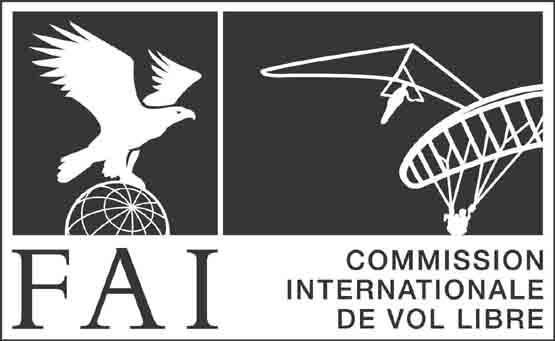 Sanctioning CIVL recognized 2nd Category EventsApplication Instructions